ESCOLA _________________________________DATA:_____/_____/_____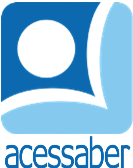 PROF:_______________________________________TURMA:___________NOME:________________________________________________________UM RATO DIFERENTE	No porão de um castelo abandonado, vivia o rato Zeno.	Diferentemente dos outros ratos, Zeno não gostava de queijo, mas adorava cenoura. Seus amigos perguntavam se ele era mesmo um rato ou um coelho, mas Zeno nem se importava.	Certo dia, o ratinho fez um delicioso bolo de cenoura e o cheiro chamou a atenção de seus amigos, que apareceram rapidamente. 	Depois de provarem um pedaço do bolo de Zeno, todos os ratos passaram a adorar cenoura e fizeram até uma plantação delas no jardim do castelo.180 histórias para se divertir. 
Editora: Ciranda Cultural.QuestõesQual é o título do texto?R: __________________________________________________________________Quantos parágrafos há no texto?R: __________________________________________________________________Quem é o personagem principal da história?R: __________________________________________________________________Onde se passa a história?R: __________________________________________________________________Onde Zeno vivia?R: ______________________________________________________________________________________________________________________________________O que Zeno gostava de comer?R: ______________________________________________________________________________________________________________________________________O que os amigos diziam para Zeno?R: ______________________________________________________________________________________________________________________________________O que fez os amigos de Zeno gostarem de cenoura?R: ______________________________________________________________________________________________________________________________________Depois de comer o bolo de cenoura, o que fizeram os ratos?R: ______________________________________________________________________________________________________________________________________Faça uma ilustração da história:____________________________________________________________________________________________________________________________________________________________________________________________________________________________________________________________________________________________________________________________________________________________________________________________________________________________________________________________________________________________________________________________________________________________________________________________________________________________________________________________________________________________________________________________________________________________________________________________________________________________________________________________________________________________________________________________________________________________________________________________________________________________________________________________________________________________________________________________________________________________________________________________________________________________________________________________________________________________________________________________________________